Отчет о проведенииОбразовательных мероприятий / событий и Образовательных курсовМуниципального автономного общеобразовательного учреждения – средняя общеобразовательная школа  №4 г. Асинов рамках Соглашения № 06/17 от «13» марта 2017г. за первое полугодие2023 - 2024 учебного годаИнформация о проведенных мероприятиях, сетевых образовательных событиях по направлению регионального проекта. Участие обучающихся и педагогов в муниципальных, межмуниципальных, региональных, всероссийских мероприятиях по проекту.Затруднения, возникающие при реализации регионального проекта: нетПожелания по дальнейшей работе:  нет                                        31.01.2024г.                  Кудинова С.Н.ДатаФормат мероприятия /событияНаименование, тема мероприятия /событияКол-во участниковВозрастная аудитория участников (класс/курс, педагоги, родители)Краткая информация о проведенном мероприятии/ событии (содержание)+ ссылка на информацию о нем на сайте базовой площадки / соц-х сетяхСентябрь -декабрьВнеурочнаяРазработка и реализация образовательной программы «Финансовая грамотность»2505-7https://shk4.tomschool.ru/?section_id=32Сентябрь -декабрьВнеурочнаяРазработка и реализация образовательной программы «Финансовая грамотность»1808-9https://shk4.tomschool.ru/?section_id=32Сентябрь -декабрьВнеурочнаяРазработка и реализация образовательной программы курса «Финансовая грамотность»2852-4https://shk4.tomschool.ru/?section_id=32Сентябрь -декабрьурочнаяЭлементы финансовой грамотности в предмете технология 8 класс988Сентябрь -декабрьурочнаяЭлементы финансовой грамотности в предмете экономика 10 класс      2810Сентябрь -декабрьурочнаяЭлементы финансовой грамотности в предмете экономика 11 класс301112.10.2023диктант«Всероссийский экономический диктант»579-11 классhttps://shk4.tomschool.ru/site/pub?id=59505.12.2023деловая играДеловая игра «Азбука финансовой грамотности»9 классhttps://shk4.tomschool.ru/site/pub?id=62511.12.2023Смена - интенсивСмена – интенсив «Business promotion» 202357-10 классhttps://vk.com/club115168077?w=wall-115168077_11448https://vk.com/club115168077?w=wall-115168077_1135023.12.2023предпринимательская щкола«Предпринимательская проба»57-10 классhttps://shk4.tomschool.ru/news-svc/item?id=541257&lang=ru&type=news&site_type=schoolhttps://vk.com/club115168077?z=photo-115168077_457262049%2Fwall-115168077_11456Октябрьонлайн-урокиУчастие  в Онлайн - уроках по финансовой грамотности  для учащихся 8-11 классов108-11  классовВсероссийская неделя сбереженийВсероссийская неделя сбереженийВсероссийская неделя сбереженийВсероссийская неделя сбереженийВсероссийская неделя сбереженийВсероссийская неделя сбереженийноябрьтурнириграконкурсиграигрконкурспредпринимательская сменаконкурс-играигра•   Турнир по настольным играм «Не в деньгах счастье»•    Настольная игра  «Миллионер»•    Конкурс рисунков «Мир финансов глазами детей»•    Деловая игра «Азбука финансовой грамотности»•     Игра «Семейный бюджет» для 5х классов•   Конкурс предпринимательских проектов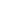 •    Участие в Региональной предпринимательской смене-интенсив «Businesspromotion»•    Конкурс–игра «Семейный бюджет и бережное потребление» для параллели 7х классов•    Игра «Будь с деньгами на ты!»121835158521187-872-5757-1076https://shk4.tomschool.ru/site/pub?id=624https://shk4.tomschool.ru/upload/tomscshk4_new/files/a7/e9/a7e9226cbfe6553d4a078c0efc4d35b3.pdf